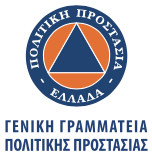 ΒΕΒΑΙΩΣΗ ΚΙΝΗΣΗΣΑυτοαπασχολούμενου (χωρίς εργοδότη) – Ελ. Επαγγελματία - Επιτηδευματία ΥΠΕΥΘΥΝΗ ΔΗΛΩΣΗ1Το παρόν (νέο) έντυπο εφαρμόζεται από 15/2/2021    Υποχρεωτικά με την παρούσα επιδεικνύονται στοιχεία της φορολογικής ταυτότητας από το ΠΣ TAXIS σε έντυπη ή ηλεκτρονική μορφή (στοιχεία μητρώου φυσικού προσώπου και επιχειρηματικής δραστηριότητας)                                                                                              ΥΠΟΓΡΑΦΗ / ΣΦΡΑΓΙΔΑΥΠΟΥΡΓΕΙΟ ΕΡΓΑΣΙΑΣΚΑΙ ΚΟΙΝΩΝΙΚΩΝ ΥΠΟΘΕΣΕΩΝ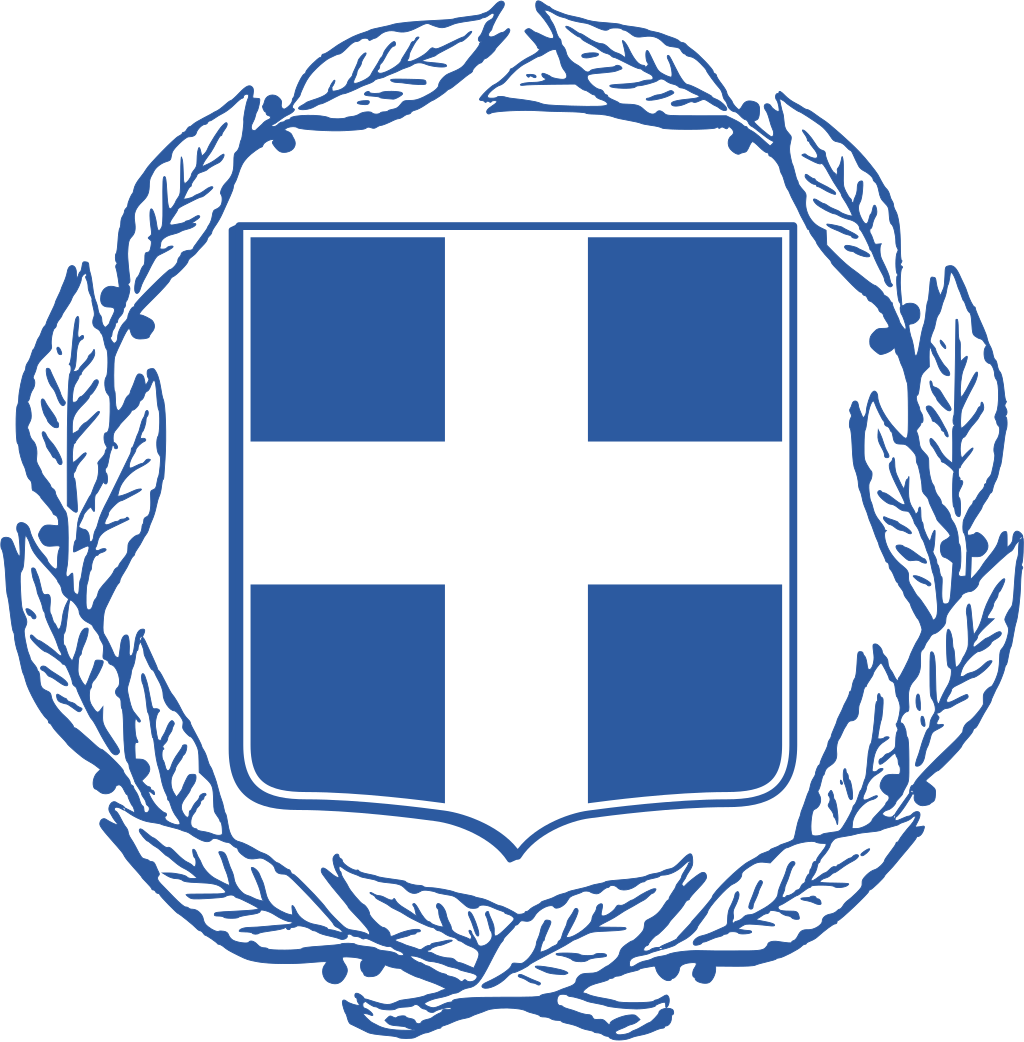 ΕΛΛΗΝΙΚΗ ΔΗΜΟΚΡΑΤΙΑ  ΗΜΕΡΟΜΗΝΙΑ:   ΗΜΕΡΟΜΗΝΙΑ:   ΗΜΕΡΟΜΗΝΙΑ: 04-03-2021O/Η ΔΗΛΩΝ/ΟΥΣΑO/Η ΔΗΛΩΝ/ΟΥΣΑO/Η ΔΗΛΩΝ/ΟΥΣΑO/Η ΔΗΛΩΝ/ΟΥΣΑO/Η ΔΗΛΩΝ/ΟΥΣΑO/Η ΔΗΛΩΝ/ΟΥΣΑO/Η ΔΗΛΩΝ/ΟΥΣΑΕΠΩΝΥΜΟΕΠΩΝΥΜΟΟΝΟΜΑΟΝΟΜΑ ΠΑΤΕΡΑΟΝΟΜΑ ΠΑΤΕΡΑΑ.Φ.Μ.ΑΔΤ /ΑΡ. ΔΙΑΒΑΤΗΡΙΟΥΑΔΤ /ΑΡ. ΔΙΑΒΑΤΗΡΙΟΥΙΔΙΟΤΗΤΑΔΙΕΥΘΥΝΣΗ ΚΑΤΟΙΚΙΑΣΔΙΕΥΘΥΝΣΗ ΚΑΤΟΙΚΙΑΣΔΙΕΥΘΥΝΣΗ ΕΠΑΓΓΕΛΜΑΤΙΚΗΣ ΕΔΡΑΣΔΙΕΥΘΥΝΣΗ ΕΠΑΓΓΕΛΜΑΤΙΚΗΣ ΕΔΡΑΣΠΕΡΙΕΧΟΜΕΝΟ ΥΠΕΥΘΥΝΗΣ ΔΗΛΩΣΗΣΕίναι απαραίτητο να μετακινηθώ για λόγους εργασίας εντός των ορίων της  ΠΕΡΙΦΕΡΕΙΑΣ ΑΤΤΙΚΗΣ (Περιφερειακές Ενότητες ΚΕΝΤΡΙΚΟΥ ΤΟΜΕΑ, ΝΟΤΙΟΥ ΤΟΜΕΑ, ΒΟΡΕΙΟΥ ΤΟΜΕΑ, ΔΥΤΙΚΟΥ ΤΟΜΕΑ, ΑΝΑΤΟΛΙΚΗΣ ΑΤΤΙΚΗΣ, ΔΥΤΙΚΗΣ ΑΤΤΙΚΗΣ, ΝΗΣΩΝ & ΠΕΙΡΑΙΩΣ)Χρονικό διάστημα από    04/03/2021 έως   16/03/2021.Μεταξύ των ωρών από  07.00  έως  22.00.ΣΗΜΕΙΩΣΕΙΣ: Εκτέλεση των καθηκόντων του Δικαστικού Επιμελητή  σύμφωνα με τον Ν. 2318/1995, ΦΕΚ 125Σ/19-06-1995. - Η ταυτοπροσωπία του δηλούντος /σας γίνεται με την επίδειξη της ταυτότητάς ή διαβατηρίου του/της.- Σε περίπτωση δήλωσης ψευδών στοιχείων, επιβάλλεται διοικητικό πρόστιμο ύψους 300 ευρώ.1Σύμφωνα με την παρ. 6 του άρθρου 22 του ν.1599/1986: «Όποιος εν γνώσει του δηλώνει ψευδή γεγονότα ή αρνείται ή αποκρύπτει τα αληθινά  με έγγραφη υπεύθυνη δήλωση του  άρθρου 8 τιμωρείται με φυλάκιση τουλάχιστον τριών μηνών. Εάν ο υπαίτιος αυτών των πράξεων σκόπευε να προσπορίσει στον εαυτόν του ή σε άλλον περιουσιακό όφελος βλάπτοντας τρίτον ή σκόπευε να βλάψει άλλον, τιμωρείται με κάθειρξη μέχρι 10 ετών»